от  04 июля 2019 года № 267О внесении изменений в постановление администрации Килемарского муниципального района от 02 декабря 2014 года № 731.В соответствии с Федеральным законом от 29.07.2018 № 267-ФЗ «О внесении изменений в отдельные законодательные акты Российской Федерации в части обеспечения жилыми помещениями детей-сирот и детей, оставшихся без попечения родителей, лиц из числа детей-сирот и детей, оставшихся без попечения родителей» администрация Килемарского муниципального района п о с т а н о в л я е т: 1. Внести в Положение о специализированном жилищном фонде Килемарского муниципального района для детей-сирот, детей, оставшихся без попечения родителей, лиц из числа детей-сирот и детей, оставшихся без попечения родителей, утвержденное постановлением администрации Килемарского муниципального района от 02 декабря 2014 года № 731 (далее – Положение) следующие изменения:1) абзацы 2, 3 пункта 5.2. Положения изложить в следующей редакции:«Жилые помещения предоставляются лицам, указанным в пункте 5.1. настоящего Положения, по их заявлению в письменной форме по достижении ими возраста 18 лет, а также в случае приобретения ими полной дееспособности до достижения совершеннолетия. В случаях, предусмотренных законодательством Республики Марий Эл, жилые помещения могут быть предоставлены лицам, указанным в пункте 5.1. настоящего Положения, по их заявлению в письменной форме ранее чем по достижении ими возраста 18 лет.По заявлению в письменной форме лиц, указанных в пункте 5.1. настоящего Положения и достигших возраста 18 лет, жилые помещения предоставляются им по окончании срока пребывания в образовательных организациях, организациях социального обслуживания, медицинских организациях и иных организациях, создаваемых в установленном законом порядке для детей-сирот и детей, оставшихся без попечения родителей, а также по завершении получения профессионального образования, профессионального обучения, либо окончании прохождения военной службы по призыву, либо окончании отбывания наказания в исправительных учреждениях.»2) абзацы 2, 3 пункта 6 Положения изложить в следующей редакции:«В случае выявления обстоятельств, свидетельствующих о необходимости оказания лицам, указанным в пункте 1 настоящей статьи, содействия в преодолении трудной жизненной ситуации, договор найма специализированного жилого помещения может быть заключен на новый пятилетний срок неоднократно по решению органа исполнительной власти субъекта Российской Федерации. Порядок выявления этих обстоятельств устанавливается законодательством субъекта Российской Федерации.По окончании срока действия договора найма специализированного жилого помещения и при отсутствии обстоятельств, свидетельствующих о необходимости оказания лицам, указанным в пункте 1 настоящей статьи, содействия в преодолении трудной жизненной ситуации, орган исполнительной власти субъекта Российской Федерации, осуществляющий управление государственным жилищным фондом, обязан принять решение об исключении жилого помещения из специализированного жилищного фонда и заключить с лицами, указанными в пункте 1 настоящей статьи, договор социального найма в отношении этого жилого помещения в порядке, установленном законодательством субъекта Российской Федерации.».2. Контроль за исполнением настоящего постановления возложить на заместителя главы администрации Килемарского муниципального района Дворцову А.И.КИЛЕМАР МУНИЦИПАЛЬНЫЙ РАЙОНЫН АДМИНИСТРАЦИЙ АДМИНИСТРАЦИЯКИЛЕМАРСКОГО МУНИЦИПАЛЬНОГО РАЙОНАПУНЧАЛПОСТАНОВЛЕНИЕГлава администрации                                                          Килемарского муниципального района                                                Л. Толмачева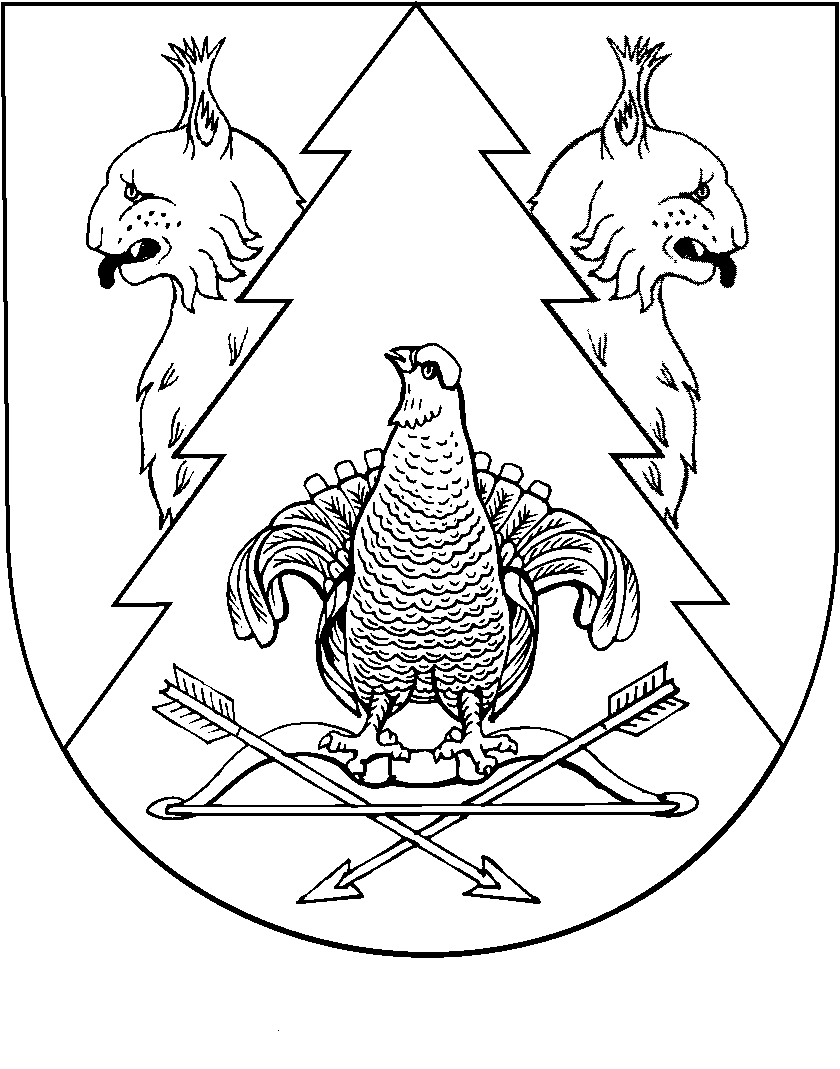 